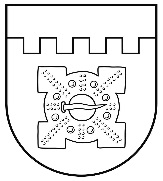 LATVIJAS REPUBLIKADOBELES NOVADA DOMEBrīvības iela 17, Dobele, Dobeles novads, LV-3701Tālr. 63707269, 63700137, 63720940, e-pasts dome@dobele.lvDOMES ĀRKĀRTAS SĒDES PROTOKOLSDobelē2022. gada 21. septembrī								Nr. 16Sēde sasaukta plkst.14:30Sēdi atklāj plkst.14:37Sēdes audioieraksts publicēts Dobeles novada pašvaldības mājaslapā: http://www.dobele.lv/lv/content/domes-sedesSēdi vada – novada domes priekšsēdētājs Ivars Gorskis. Protokolē – domes sēžu sekretāre Santa Eberte. Piedalās deputāti:Kristīne Briede, Sarmīte Dude, Māris Feldmanis, Edgars Gaigalis, Gints Kaminskis, Linda Karloviča, Edgars Laimiņš, Sintija Liekniņa,  Ainārs Meiers, Andris Podvinskis, Viesturs Reinfelds, Guntis Safranovičs, Ivars Stanga, Indra Špela.Nepiedalās Ģirts Ante, Andrejs Spridzāns darba pienākumu dēļ. Dace Reinika, Sanita Olševska atrodas atvaļinājumā.Sēdē piedalās pašvaldības administrācijas, iestāžu darbinieki un citi:datortīklu administrators Gints Dzenis.pieslēgumā ZOOM - Finanšu un grāmatvedības nodaļas vadītāja Jolanta Kalniņa un vietniece Ilze Ozoliņa, Juridiskās nodaļas vadītāja Aiva Pole-Grinšpone, Pašvaldības policijas priekšnieka vietnieks Andis Lukša, Nekustamo īpašumu nodaļas vadītājs Kaspars Ļaksa, domes komiteju sekretāre Rita Bērtule.Ivars Gorskis informē par sēdes darba kārtības jautājumu.Darba kārtība:Ivars Gorskis informē, ka sēdē piedalās 15 deputāti, nepiedalās Ģirts Ante, Sanita Olševska,  Dace Reinika, Andrejs Spridzāns.Notiek deputātu reģistrēšanās balsošanas sistēmā. 1.§Par pirmpirkuma tiesību izmantošanu uz nekustamo īpašumuLauku ielā 98, Dobelē, Dobeles novadā, kadastra numurs 46010044404(I.Gorskis)Jautā Viesturs Reinfelds par lēmumprojektam pievienoto kartes izdruku, par apvedceļa plānošanu.Atbild Ivars Gorskis.Jautā Viesturs Reinfelds par to, cik liels ir transporta plūsmas prognozētais apjoms, cik izmaksās apvedceļa izbūve.Atbild Ivars Gorskis.Skaidro Edgars Laimiņš.Izsakās Gints Kaminskis, Guntis Safranovičs, Sarmīte Dude, Ainārs Meiers.Izsakās Ivars Gorskis par naudas līdzekļiem.Izsakās Linda Karloviča.Viesturs Reinfelds, Kristīne Briede paskaidro savu balsojumu.Izsakās Ivars Gorskis.Balsojums par lēmuma projekta “Par pirmpirkuma tiesību izmantošanu uz nekustamo īpašumu Lauku ielā 98, Dobelē, Dobeles novadā, kadastra numurs 46010044404” apstiprināšanu.Atklāti balsojot, PAR – 11 (Sarmīte Dude, Māris Feldmanis, Ivars Gorskis, Gints Kaminskis, Linda Karloviča, Edgars Laimiņš, Sintija Liekniņa, Andris Podvinskis, Guntis Safranovičs, Ivars Stanga, Indra Špela), PRET – 1 (Ainārs Meiers), ATTURAS – 2 (Kristīne Briede, Edgars Gaigalis), NEBALSO – 1 (Viesturs Reinfelds),  Dobeles novada dome NOLEMJ:Pieņemt lēmumu Nr.416/16 “Par pirmpirkuma tiesību izmantošanu uz nekustamo īpašumu Lauku ielā 98, Dobelē, Dobeles novadā, kadastra numurs 46010044404”.Lēmums pievienots protokolam.Sēde slēgta plkst.15:03.Nākamā novada domes sēde 2022. gada 29. septembrī.Sēdes vadītājs								I.Gorskis (22.09.2022.)Protokolēja								S.Eberte (22.09.2022.)Sēdes audioieraksts publicēts Dobeles novada pašvaldības mājaslapā: http://www.dobele.lv/lv/content/domes-sedesLATVIJAS REPUBLIKADOBELES NOVADA DOMEBrīvības iela 17, Dobele, Dobeles novads, LV-3701Tālr. 63707269, 63700137, 63720940, e-pasts dome@dobele.lvLĒMUMSDobelē2022. gada 21. septembrī                                                                                        Nr.416/16(prot.Nr.16, 1.§)Par pirmpirkuma tiesību izmantošanu uz nekustamo īpašumuLauku ielā 98, Dobelē, Dobeles novadā, kadastra numurs 46010044404Dobeles novada dome, izskatot lēmuma projektu “Par pirmpirkuma tiesību izmantošanu uz nekustamo īpašumu Lauku ielā 98, Dobelē, Dobeles novadā, kadastra numurs 4601 004 4404, konstatēja sekojošo:2022.gada 9.septembrī Dobeles novada dome saņēma sabiedrības ar ierobežotu atbildību “M TEAM”, reģistrācijas numurs 40203226275, juridiskā adrese: “Lielmežrotas”, Krimuldas pagasts, Siguldas novads, iesniegumu, kurā Sabiedrība lūdz izskatīt jautājumu par pirmpirkuma tiesību izmantošanu uz nekustamo īpašumu Lauku ielā 98, Dobelē, Dobeles novadā, ar kadastra numuru 46010044404. Iesniegumam pievienota pirkuma līguma kopija, no kuras redzams, ka reliģiskā organizācija “Dobeles evaņģēliski luteriskā draudze” 2022.gada 5.septembrī noslēdz Pirkuma līgumu (Objekts: Lauku iela 98, Dobele) un pārdod sabiedrībai ar ierobežotu atbildību “M TEAM” nekustamo īpašumu – zemes vienību Lauku ielā 98, Dobelē, Dobeles novadā, kadastra numurs 46010044404, ar kopējo platību 33,8744 ha. Līgumā norādītā pirkuma maksa sastāda EUR 203 246,40 (divi simti trīs tūkstoši divi simti četrdesmit seši euro, 40 centi).Īpašuma tiesības uz nekustamo īpašumu – zemes vienību Lauku ielā 98, Dobelē, Dobeles novadā, kadastra numurs 46010044404, Dobeles pilsētas zemesgrāmatas nodalījumā Nr. 100000584860 nostiprinātas reliģiskajai organizācijai “Dobeles evaņģēliski luteriskā draudze”, reģistrācijas numurs 90000078689.Likuma ”Par pašvaldībām” 78.panta pirmā daļa nosaka, ka vietējām pašvaldībām ir pirmpirkuma tiesības, ja pašvaldību administratīvajā teritorijā tiek atsavināts nekustamais īpašums un tas nepieciešams, lai pildītu likumā noteiktās pašvaldību funkcijas, ievērojot teritorijas plānojumā atļauto (plānoto) teritorijas izmantošanu, tiesību aktus, attīstības plānošanas dokumentus un citus dokumentus, kas pamato attiecīgā nekustamā īpašuma nepieciešamību pašvaldības funkciju īstenošanai.Savukārt likuma “Par pašvaldībām” 15.panta pirmās daļas 2.punkts nosaka, ka viena no pašvaldību autonomajām funkcijām ir gādāt par savas administratīvās teritorijas labiekārtošanu un sanitāro tīrību (ielu, ceļu un laukumu būvniecība, rekonstruēšana un uzturēšana; ielu, laukumu un citu publiskai lietošanai paredzēto teritoriju apgaismošana; parku, skvēru un zaļo zonu ierīkošana un uzturēšana; atkritumu savākšanas un izvešanas kontrole; pretplūdu pasākumi; kapsētu un beigto dzīvnieku apbedīšanas vietu izveidošana un uzturēšana).Dobeles novada teritorijas plānojuma 2013.-2025.gadam 2017.gada grozījumu paskaidrojuma raksta sadaļā “Laba iekšējā un ārējā sasniedzamība” norādīts, ka teritorijas plānojuma grozījumos attēlota esošā novada transporta infrastruktūra (autoceļi, dzelzceļš). Ilgtspējīgas attīstības stratēģijā tiek plānots apvedceļš ap Dobeles pilsētu, kur tiktu novirzīta smagā transporta plūsma. Plānotā transporta infrastruktūras attīstības teritorija tiek iestrādāta arī Dobeles novada teritorijas plānojuma 2013.- 2025.gadam grozījumos. Ilgtspējīgas attīstības stratēģijā tiek plānoti veloceliņi, kas ņemts vērā teritorijas plānojuma grozījumos un attēloti teritorijas plānojuma grozījumu Grafiskā daļā. Plānotie veloceliņi gar valsts reģionāliem autoceļiem P97 (virzienā no Dobeles līdz Gardenei un no Dobeles līdz novada robežai ar Jelgavas novadu), P103 (virzienā no Dobeles līdz Tērvetes novadam). Savukārt sadaļā “Nacionālās un vietējās nozīmes infrastruktūras attīstības teorija” (TIN7) norādīts, ka Grafiskās daļas kartē attēlota transporta infrastruktūras attīstības teritorija - perspektīvā Dobeles apvedceļa būvniecība jaunā trasē nepieciešamā teritorija. Plānotā apvedceļa trases teritorija skar gan Dobeles pilsētas teritoriju, gan lauku teritoriju. Dobeles apvedceļa trasējumu iespējamais/plānotais sākuma punkts – autoceļš P97 Jelgava – Dobele – Annenieki, bet jaunbūvējamā trasējuma beigu punkts – autoceļš P103 Dobele – Bauska. Plānotais aptuvenais kopgarums 10,275 km. Galvenā izmantošana - tehniskā apbūve un teritorijas izmantošana - inženiertehniskā infrastruktūra, transporta lineārā infrastruktūra, transporta apkalpojošā infrastruktūra.Dobeles novada teritorijas plānojuma grozījumu 2013.-2025.gadam Teritorijas izmantošanas un apbūves noteikumu sadaļas 5.7.1. Nacionālas un vietējas nozīmes infrastruktūras attīstības teritorija (TIN7) 577.punktā norādīts, ka teritorijās, kas ieplānotas Dobeles pilsētas apvedceļa izbūvei, paredz tikai īslaicīgas lietošanas būves, kas saistītas ar apkalpi, pakalpojumiem, tūrismu, rekreāciju vai citiem līdzīgiem izmantošanas mērķiem un ir izmantojamas līdz plānotā Dobeles pilsētas apvedceļa būvniecībai.  Savukārt Teritorijas izmantošanas un apbūves noteikumu 578. punktā noteikts, ka papildus šo Apbūves noteikumu 577.punktā minētajiem nosacījumiem teritorijās, kur ieplānota Dobeles pilsētas apvedceļa trase, ir atļauts turpināt uzsākto izmantošanu, kā arī veikt lauksaimniecisko darbību, veikt mežsaimniecisko darbību, ierīkot sakņu dārzus, ierīkot tūrisma, sporta, rekreācijas objektus, ierīkot transporta infrastruktūras objektus.Dobeles novada Ilgtspējības attīstības stratēģijā 2021.-2045.gadam sadaļā “Ilgtspējības attīstības stratēģijas ietvaros noteikti prioritāri uzlabojamie autoceļi, to posmi” norādīts, ka Dobeli šķērso tranzītiela, t.i., Brīvības iela, pa kuru notiek intensīva visa veida transporta kustība, plānošanas dokumentos noteikts un iezīmēts plānotais Dobeles pilsētas apvedceļš ziemeļu un dienvidu virzienā, pa kuru tiktu novirzīta smagā autotransporta plūsma, tādējādi būtiski uzlabojot Dobeles pilsētvides kvalitāti un satiksmes drošību.Dobeles novada attīstības programmas 2021.-2027.gadam Rīcības plāna sadaļas “Ilgtspējīgi apsaimniekota teritorija”  apakšsadaļā “Pilnveidot satiksmes infrastruktūru un drošību” R28.2. punktā paredzēts veicināt Dobeles apvedceļa izbūvi, savukārt apakšsadaļā “Attīstīt gājēju un velo satiksmes infrastruktūru” R29.1.punktā, kā rezultatīvais rādītājs norādīts- pilnveidota esošā satiksmes infrastruktūra tā, lai tā būtu piemērota gājējiem (primāri izvērtēta gājējiem piemērotā infrastruktūra apdzīvotās vietās), ieviesti satiksmes "mierināšanas" risinājumi apdzīvotās vietās (veikta vajadzību izpēte), izveidotas drošas gājēju dzelzceļa pārejas, izveidots apvedceļš Dobelē.Dobeles pilsētas funkcionālā zonējuma kartē ir iezīmēts plānotais Dobeles apvedceļš un ir redzams, ka plānotais Dobeles apvedceļš šķērso nekustamo īpašumu – zemes vienību Lauku ielā 98, Dobelē, Dobeles novadā, kadastra numurs 46010044404.Nekustamā īpašuma iegāde nodrošinātu iespēju īstenot Dobeles apvedceļa būvniecību. Dobeles apvedceļa būvniecība ir paredzēta visos pašvaldības attīstības plānošanas dokumentos, kā Dobeles novada Ilgtspējības attīstības stratēģijā 2021.-2045.gadam, Dobeles novada attīstības programmā 2021.-2027.gadam un Dobeles novada teritorijas plānojuma grozījumu 2013.-2025.gadam Teritorijas izmantošanas un apbūves noteikumos. Dobeles apvedceļa būvniecība būtiski uzlabotu transporta plūsmu Dobeles pilsētā, samazinot smagā autotransporta, lauksaimniecības un cita veida smagās tehnikas plūsmu pa Brīvības ielu, būtiski atslogojot Brīvības ielas dzelzceļa pārbrauktuvi, tādejādi nodrošinot novada iedzīvotājiem vieglāku iebraukšanu pilsētā un izbraukšanu no tās. Dobeles apvedceļa būvniecība būtiski palielinātu satiksmes drošību Dobeles pilsētā, jo būtiska autotransporta, traktortehnikas un cita veida smagās tehnikas plūsma tiktu novirzīta no pilsētas centra.Likuma „Par pašvaldībām” 14.panta pirmās daļas 2.punktā nosaka, ka pildot savas funkcijas, pašvaldībām likumā noteiktajā kārtībā ir tiesības iegūt un atsavināt kustamo un nekustamo mantu, privatizēt pašvaldību īpašuma objektus, slēgt darījumus, kā arī veikt citas privāttiesiska rakstura darbības, savukārt 77.panta otrā daļa nosaka, ka pašvaldības īpašums izmantojams attiecīgās administratīvās teritorijas iedzīvotāju vajadzību apmierināšanai, t.sk., veidojot iestādes un pašvaldības kapitālsabiedrības, kas nodrošina iedzīvotāju tiesības un sniedz tiem nepieciešamos pakalpojumus (pārvaldes iestādes, sociālās un veselības aprūpes, izglītības, kultūras, sporta un citas iestādes). Pamatojoties uz likuma „Par pašvaldībām” 21.panta pirmās daļas 17.punktu dome var izskatīt jebkuru jautājumu, kas ir attiecīgās pašvaldības pārziņā, turklāt tikai dome var lemt par pašvaldības nekustamā īpašuma atsavināšanu, ieķīlāšanu vai privatizēšanu, kā arī par nekustamās mantas iegūšanu pašvaldības īpašumā.Ministru kabineta 2010.gada 28.septembra noteikumu Nr.919 „Noteikumi par vietējo pašvaldību pirmpirkuma tiesību izmantošanas kārtību un termiņiem” 3.punktā noteikts, ja vietējai pašvaldībai atsavināmais nekustamais īpašums ir nepieciešams, lai pildītu likumā noteiktās pašvaldību funkcijas, ievērojot teritorijas plānojumā atļauto (plānoto) teritorijas izmantošanu, tiesību aktus, attīstības plānošanas dokumentus un citus dokumentus, kas pamato attiecīgā nekustamā īpašuma nepieciešamību pašvaldības funkciju īstenošanai, vietējās pašvaldības dome ne vēlāk kā 20 dienu laikā pēc pirkuma līguma vai tā noraksta saņemšanas pieņem lēmumu par pirmpirkuma tiesību izmantošanu vai atteikumu izmantot pirmpirkuma tiesības.Izvērtējot lietderību, secināms, ka Pašvaldībai Nekustamais īpašums -  zemes vienība Lauku ielā 98, Dobelē, Dobeles novadā, ar kadastra numuru 46010044404, nepieciešams, lai nodrošinātu likumā noteiktās pašvaldības funkcijas - gādāt par savas administratīvās teritorijas labiekārtošanu  (ielu, ceļu un laukumu būvniecība, rekonstruēšana un uzturēšana).Pamatojoties uz likuma „Par pašvaldībām” 14.panta pirmās daļas 2.punktu, 15.panta pirmās daļas 2.punktu, 21.panta pirmās daļas 17.punktu un otro daļu, 77.panta otro daļu un 78.panta pirmo daļu, Ministru kabineta 2010.gada 28.septembra noteikumu Nr.919 „Noteikumi par vietējo pašvaldību pirmpirkuma tiesību izmantošanas kārtību un termiņiem” 3., 5. un 6.punktu, atklāti balsojot, PAR – 11 (Sarmīte Dude, Māris Feldmanis, Ivars Gorskis, Gints Kaminskis, Linda Karloviča, Edgars Laimiņš, Sintija Liekniņa, Andris Podvinskis, Guntis Safranovičs, Ivars Stanga, Indra Špela), PRET – 1 (Ainārs Meiers), ATTURAS – 2 (Kristīne Briede, Edgars Gaigalis), NEBALSO – 1 (Viesturs Reinfelds),  Dobeles novada dome, NOLEMJ:1. Izmantot nekustamā īpašuma – zemes vienības Lauku ielā 98, Dobelē, Dobeles novadā, kadastra numurs 46010044404,  33,8744 ha platībā, pirmpirkuma tiesības, par 2022.gada 5.septembra nekustamā īpašuma Pirkuma līgumā norādīto pirkuma cenu 203 246,40 EUR (divi simti trīs tūkstoši divi simti četrdesmit seši euro, 40 centi), jo nekustamais īpašums nepieciešams likuma „Par pašvaldībām” 15.panta pirmās daļas 2.punktā noteiktās pašvaldības autonomās funkcijas – gādāt par savas administratīvās teritorijas labiekārtošanu  (ielu, ceļu un laukumu būvniecība, rekonstruēšana un uzturēšana), izpildei.2. Uzdot Dobeles novada pašvaldības administrācijas Administratīvajai nodaļai domes lēmumu par pirmpirkuma tiesību izmantošanu nekavējoties nosūtīt nekustamā īpašuma pārdevējam -  reliģiskajai organizācijai “Dobeles evaņģēliski luteriskā draudze”, reģistrācijas numurs 90000078689, un Zemgales rajona tiesas zemesgrāmatu nodaļai. 3. Uzdot Dobeles novada pašvaldības administrācijas Nekustamā īpašuma nodaļai, pamatojoties uz pārdevēja un pircēja vienošanās nosacījumiem, nodrošināt pirkuma līguma sagatavošanu 10 darbdienu laikā pēc lēmuma pieņemšanas par pirmpirkuma tiesību izmantošanu. 4. Pilnvarot Dobeles novada domes priekšsēdētāju I.Gorski parakstīt pirkuma līgumu par nekustamā īpašuma – zemes vienības Lauku ielā 98, Dobelē, Dobeles novadā, kadastra numurs 46010044404, 33,8744 ha platībā, iegādi.5. Uzdot Dobeles novada pašvaldības administrācijas Finanšu un grāmatvedības nodaļai paredzēt nepieciešamo finansējumu no plānotajiem papildus budžeta ieņēmumiem no iedzīvotāju ienākuma nodokļa un pirkuma līgumā norādīto summu samaksāt pārdevējam atbilstoši pirkuma līguma nosacījumiem.6. Lēmums stājas spēkā tā pieņemšanas brīdī. Lēmumu var apstrīdēt viena mēneša laikā no tā spēkā stāšanās dienas Administratīvajā rajona tiesā Administratīvā procesa likumā noteiktajā kārtībā.Domes priekšsēdētājs				             			    I.Gorskis1.(416/16)Par pirmpirkuma tiesību izmantošanu uz nekustamo īpašumu Lauku ielā 98, Dobelē, Dobeles novadā, kadastra numurs 46010044404